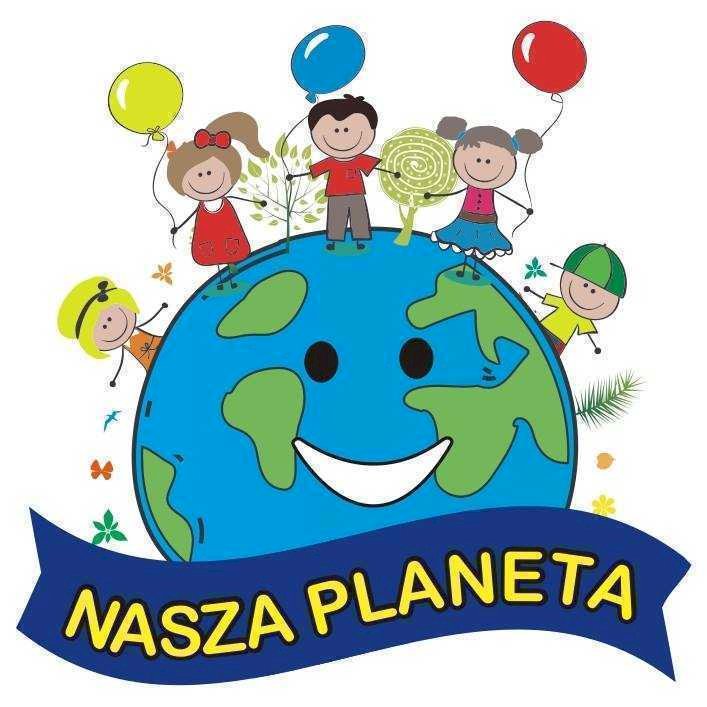 Chrońmy nasze środowisko, łąki,  lasy i mrowisko!Ziemia to skarb, o który musimy wspólnie zadbać!Chroń Ziemię- masz  tylko jedną!Od Ciebie zależy przyszłość naszej Matki Ziemi!Oszczędzaj wodę dla siebie i dla następnych pokoleń !Na ochronie środowiska Twoje zdrowie dużo zyska!Chroń planetę-bez niej nie ma życia!Bądź przyjazny dla Ziemi-od Ciebie wszystko zależy!Ziemia to nasze wspólne dobro więc o nią dbajmy każdego dnia!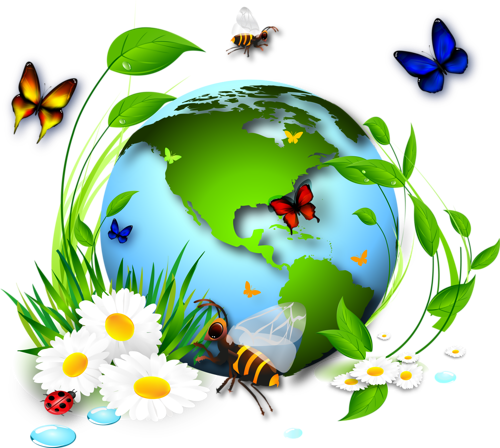 